SUPPLEMENTAL MATERIALSSupplemental Table 1:  American Cancer Society list of top ten cancer types and percent contributing to overall cancer incidence and mortality in males and females, 201938.Supplemental Figure 1: Crude Average Annual Incidence per 100,000 persons aged 50-79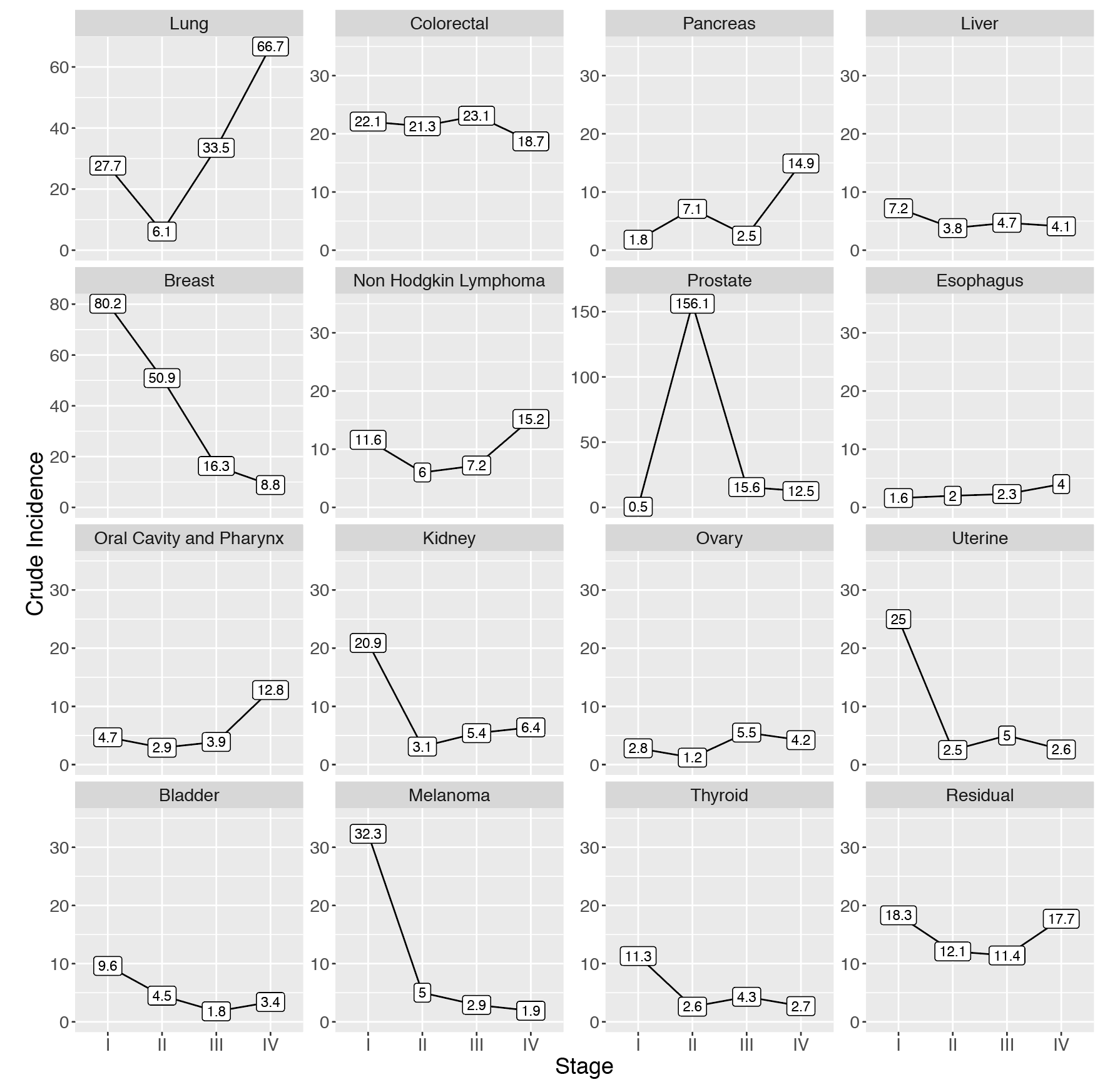 Crude average annual incidence per 100,000 of selected cancer types by AJCC stage at diagnosis for persons aged 50-79 years, SEER18, 2006-2015. These diagnosis years were chosen to ensure consistent AJCC 6th edition staging classification across the time period, as stage at patients diagnosed in 2016 and beyond is only available in a different system (SEER Combined Stage).  Unknown stage not shown.Supplemental Figure 2: Cancer-related Death Five Years Post Diagnosis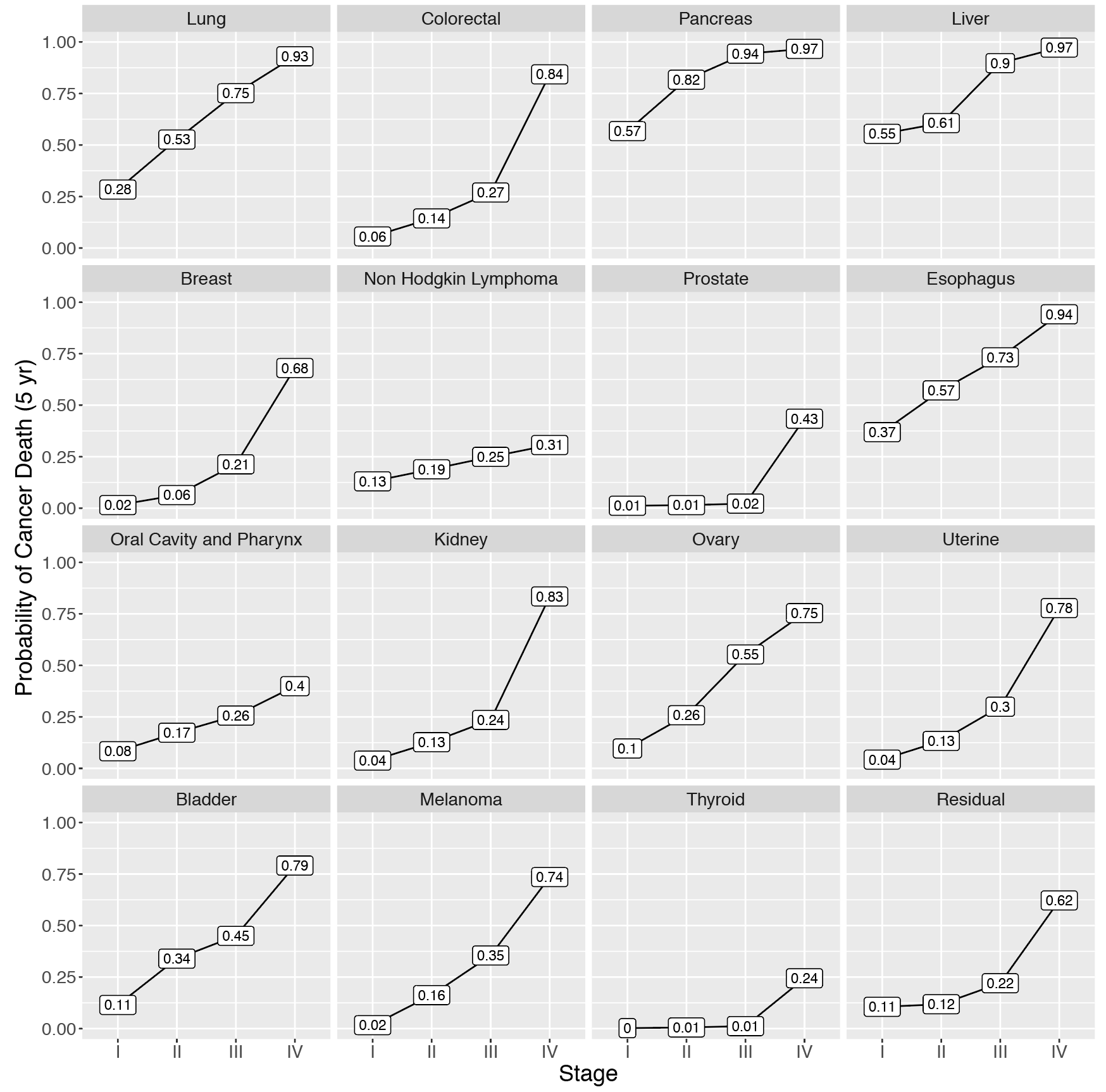 Cumulative probability of cancer-related death five years after diagnosis for selected cancer types by AJCC stage at diagnosis among persons aged 50-79 years, SEER18, averaged over the diagnosis years 2006-2015. These diagnosis years were chosen to ensure consistent AJCC 6th edition staging classification across the time period, as stage at patients diagnosed in 2016 and beyond is only available in a different system (SEER Combined Stage). Unknown stage not shown.Supplemental Table 2:  Absolute numbers of cancer cases and deaths expected in a hypothetical cohort of 100,000 persons after 5 years of follow-up, assuming a stage shift whereby all stage IV cancers had outcome similar to stage III, based on incidence and cancer specific mortality rates for persons aged 40-79 years from SEER18, 2006-2015.*Estimated deaths shown rounded up to the nearest integer, while proportion based on division of estimates with 2 decimal places.Supplemental Table 3: Absolute numbers of cancer cases and deaths expected in a hypothetical cohort of 1,000,000 persons after 5 years of follow-up, assuming a stage shift whereby one-third of stage IV cancers had outcome similar to stage III, one-third had outcome similar to stage II and one-third had outcome similar to stage I, based on incidence and cancer specific mortality rates for persons aged 40-79 years from SEER18, 2006-2015.*Estimated deaths shown rounded up to the nearest integer, while proportion based on division of estimates with 2 decimal places.MALEFEMALEIncidenceIncidence  Prostate20%  Breast30%  Lung & bronchus13%  Lung & bronchus13%  Colon & rectum9%  Colon & rectum7%  Urinary bladder7%  Uterine corpus7%  Melanoma of the skin7%  Melanoma of the skin5%  Kidney & renal pelvis5%  Thyroid4%  Non-Hodgkin lymphoma5%  Non-Hodgkin lymphoma4%  Oral cavity & pharynx4%  Kidney & renal pelvis3%  Leukemia4%  Pancreas3%  Pancreas3%  Leukemia3%MortalityMortality  Lung & bronchus24%  Lung & bronchus23%  Prostate10%  Breast15%  Colon & rectum9%  Colon & rectum8%  Pancreas7%  Pancreas8%  Liver & intrahepatic bile duct7%  Ovary5%  Leukemia4%  Uterine corpus4%  Esophagus4%  Liver & intrahepatic bile duct4%  Urinary bladder4%  Leukemia3%  Non-Hodgkin lymphoma4%  Non-Hodgkin lymphoma3%  Brain & other nervous system3%  Brain & other nervous system3%Cancer diagnoses in first yearDeaths after 5 yearsDeaths after hypothetical stage shiftAbsolute deaths avertedProportion deaths averted*All cancers804241203380.16Selected cancersLung102746680.11Colorectal70211380.39Pancreas21191800.01Liver18131300.02Breast13412930.26Non Hodgkin Lymphoma337610.10Prostate1356340.56Kidney296330.46Oral Cavity and Pharynx226510.23Ovary126510.12Esophagus86510.10Bladder144410.17Uterine295410.18Melanoma373310.17Thyroid221000.77Cancer diagnoses in first yearDeaths after 5 yearsDeaths after hypothetical stage shiftAbsolute deaths avertedProportion deaths averted*All cancers804241182590.24Selected cancersLung1027455190.26Colorectal702111100.46Pancreas21191620.11Liver18131210.06Breast13412840.32Non Hodgkin Lymphoma337610.19Prostate1356340.57Kidney296330.54Oral Cavity and Pharynx226420.36Ovary126410.25Esophagus86510.19Bladder144310.25Uterine295410.23Melanoma373210.25Thyroid221000.79